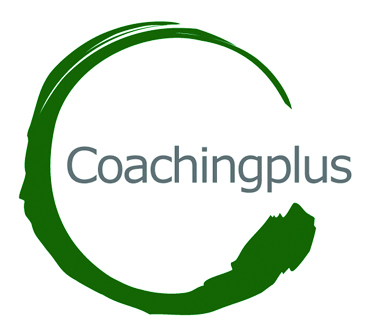             Coachingplus, o. z. Bratislava       Vás pozýva na 3. stretnutie vzdelávania Intervenčné stratégie v kontexte poradenskej práce s jednotlivcom, Práca s nedobrovoľným klientom a klientom v odpore20.- 21. 4. 20173. modul aktualizačného vzdelávania Intervenčné stratégie v kontexte poradenského procesu s jednotlivcom sa uskutoční v priestoroch Centra Salvator v Bratislave – Starom mesteGarant: PhDr. Ivan ValkovičLektori: Mgr. Vladimír Hambálek, PhDr. Ivan ValkovičOrganizačné informáciePlatba: 84 Eur resp. 74 Eur pre účastníkov niektorého z našich predošlých workshopov. Preferovaný spôsob úhrady je bezhotovostný styk na č. ú. Coachingplus  2360607454 vo VÚB banke, kód banky 0200, Iban SK6002000000002360607454. Je potrebné uvádzať Váš variabilný symbol (spätne číslice dátumu narodenia, napríklad 1.1.1991 ako 910101) a meno, aby platbu bolo možné identifikovať. Pri platbách v hotovosti priamo pri prezentácii sa zvyšuje kurzovné jednotne o 7 Eur. Platbu v hotovosti musíte ohlásiť vopred a náležite zdôvodniť. Pre organizačné aktivity Coachingplus platí storno poplatok viac než 10 dní pred termínom akcie vo výške 10%, v termíne kratšom ako 10 dní 25%.Čas konania: 20. 4. 2017 štvrtok: registrácia od 9:30, začiatok o 10:00, koniec 18:0021. 4. 2017 piatok: začiatok o 8:30, koniec 15:30Náš kontakt: mihalkova@coachingplus.org, 0911 324040hambalek@coachingplus.org  alebo telefónne číslo: 0905 32 32 01 valkovic@coachingplus.org  alebo telefónne číslo: 0903 722 874Miesto konania: Centrum Salvator, Jakubovo námestie 4, 811 09 BratislavaPopis cesty: je to rekonštruovaná trojposchodová budova uprostred Jakubovho námestia v Starom meste, viac informácií napríklad aj o ubytovaní nájdete na www.centrumsalvator.skSúradnice GPS: 48° 8´ 37,37" N17° 7´ 12,77" EMHD: autobusom č. X13 z hlavnej železničnej stanice – predposledná zastávka Wüstenrot a potom asi 3 minúty peši na Jakubovo námestie; z autobusovej stanice Mlynské Nivy sa dá ísť 1 zastávku autobusom č. 50, 70, 78 alebo 88 na zastávku Wüstenrot a potom tie cca 3 minúty peši.Mapa sa Vám otvorí na internetovej adrese: http://mapy.atlas.sk/s/7lv5